SEMAINE 2 MATHEMATIQUES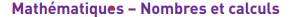 Jour 1Calcul Mental- Calcule mentalement (dizaines et centaines)50+30 ; 75+30 ; 44 +20 ; 123+ 200 ; 630+400 ; 36+40 ; 450+400 ; 77+70 ; 48+50 ; 25+60indice  : tu peux compter de 10 en 10 ou 100 en 100.1- Pour chacune des divisions , trouve le quotient et le reste.712:4		1345:3		6487:14		7260:552- Résous les problèmes suivants.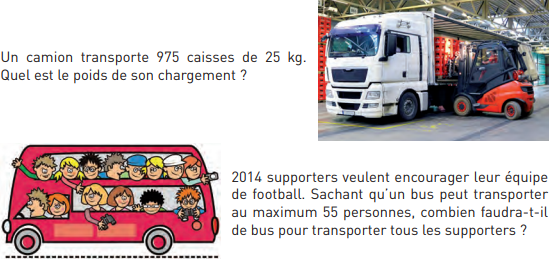 Jour 2Calcul Mental- Ajoute 19 ; 29 ou 39 mentalement.17+19 ; 44+29 ; 64+29 ; 38+39 ; 70+39 ; 21+29 ; 85+19 ; 15+39 ; 28+29 ;51+19indice pour 19, tu peux ajouter 20 et enlever 1 ; pour 29, tu peux ajouter 30 et enlever 1…1- Mets le signe qui convient entre les nombres décimaux (< ; > ; =)5 ….. 4,5		2,6…..2,600		71,9…..7,19		4,03…..4,30,70…. 4		0,55…..0,48		32…..7,48		3,47…..3,52- Ecris la valeur du nombre décimal correspondant à chaque lettre : https://www.lumni.fr/video/placer-les-decimaux-sur-la-droite-graduee#containerType=folder&containerSlug=les-fondamentaux-nombres-et-calcul 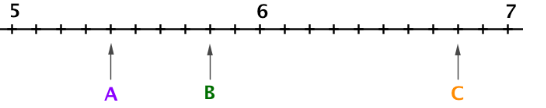 ……………………………………………………………………………………………………………………………………………………………………………………………………………………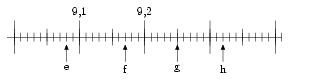 ……………………………………………………………………………………………………………………………………………………………………………………………………………………Jour 3Calcul MentalTrouve le double de 40 ; 400 ; 45 ; 75 ; 28 ; 36 ; 47 ; 34 ; 105 ; 88Résous les problèmes suivants. - Adeline est juge dans un concours de saut longueur. Elle a relevé les résultats de chaque compétiteur dans un tableau. Aide-la à classer les sauteurs et attribue les trois médailles aux meilleurs.https://www.lumni.fr/video/convertir-du-m-au-mm-avec-des-decimaux#containerType=folder&containerSlug=les-fondamentaux-unites-de-mesure 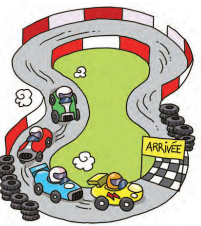 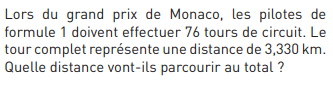 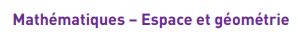 Jour 4Calcul MentalTrouve le triple de 40 ; 400 ; 45 ; 34 ; 28 ; 22 ; 53 ; 66 ; 105 ; 871- Observe les figures puis complète le tableau suivant.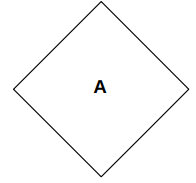 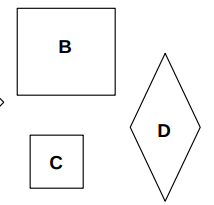 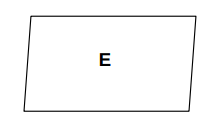 2- Réalise les programmes de construction suivant.- Trace un carré de 7,2cm de côté.- Trace un rectangle de 7cm de long et de 4cm de large.Nom AntoineMathieuChristelYannAmélieThomasLongueur du saut4,20m5m4,9m5,03m4,3m3,95mNombre d’angles droitsNombre de cotés égauxNom de la figureABCDE